ДЕМОВЕРСИЯЭкзаменационная работа по биологии. 5 класс.Выберите один правильный ответ1. В растительной клетке хромосомы находятся в 1) ядре2) цитоплазме3) клеточном соке4) вакуолях2. В клетках грибов отсутствуют(ет)1) ядро2) цитоплазма3) хлоропласты4) клеточная оболочка3. К какому отделу растений относится хламидомонада?1) Бурые водоросли2) Зелёные водоросли3) Мхи4) Папоротники4. Вайи – это1) побеги плауна2) листья папоротника3) листостебельные мхи4) перезимовавшие побеги хвоща5. Голосеменные, в отличие от  споровых растений, имеют1) корень2) листья3) стебель4) семена6.  Что с биологической точки зрения представляет собой морская капуста? 1) водоросль хламидомонаду2) мох сфагнум3) растение семейства Крестоцветных4) водоросль ламинарию7.  Известно, что кукушкин лен – растение, у которого есть мужские и женские экземпляры, корни отсутствуют, выберите три признака, характерных для этого растения. Запишите в таблицу цифры, под которыми указаны выбранные утверждения.1) размер растения – не более 20 см2) состоит из тканей3) мужские растения на верхушке имеют красно – желтые  листья4) на женских растениях развиваются яйцеклетки5) споры прорастают во влажной почве6) на нижней части стебля имеются нитевидные выросты – ризоиды.8. Выбери три правильных ответа из шести предложенных Болезнетворными бактериями могут быть1) синезеленые2) дифтерийные3) клубеньковые4) туберкулезные5) дизентерийные6) молочнокислые9. Распределите организмы в соответствии с принадлежностью к царствам живой природыОрганизмы                                                                    ЦарстваА. азотобактерииБ. береза                                                                  1) БактерииВ. лось	              2) Грибы	Г. цианобактерии	                  3) РастенияД. паук	                     4) ЖивотныеЕ. одуванчикЖ. опенокЗ. подберезовик10. Вставьте в текст «Голосеменные растения» пропущенные термины из предложенного перечня, используя для этого цифровые обозначения. Запишите в текст цифры выбранных ответов, а затем получившуюся последовательность цифр (по тексту) впишите в приведённую ниже таблицу.ГОЛОСЕМЕННЫЕ РАСТЕНИЯБóльшую часть произрастающих на территории России голосеменных растений обычно называют ___________ (А) из-за особого строения листьев. Стволы этих деревьев и кустарников богаты смолой. Она не позволяет развиваться спорам паразитических грибов. Ещё одной отличительной особенностью голосеменных является развитие на побеге ___________ (Б), в которых развиваются семена. В лесах встречаются деревья: тенелюбивая ель и светолюбивая __________ (В), а также кустарник ___________(Г).ПЕРЕЧЕНЬ ТЕРМИНОВ:11. Покажите стрелками и подпишите на рисунке части микроскопа: окуляр, объектив, штатив, зеркало.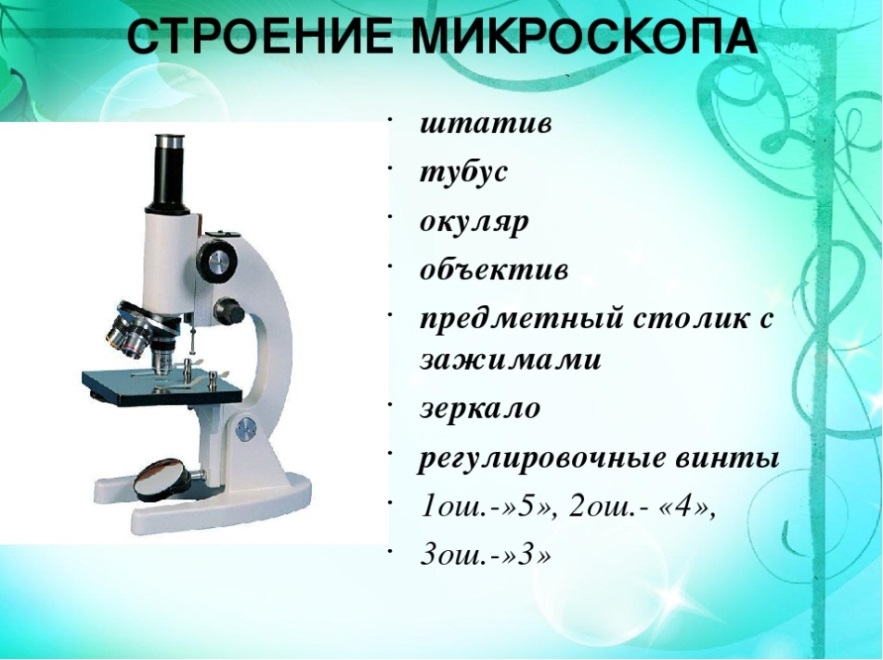 12. Установите последовательность действий при рассматривании временных микропрепаратов под микроскопом. Запишите в таблицу соответствующую последовательность цифр.1) Направить свет зеркалом в отверстие предметного столика2) Закрепить микропрепарат зажимами3) Рассмотреть микропрепарат4) Глядя в окуляр, поднимать или опускать тубус до появления четкого изображения объекта5) Поместить приготовленный микропрепарат на предметный столик13. Используя таблицу «Содержание питательных веществ в семенах растений», ответьте на вопросы.1) В семенах какого растения содержится наименьшее количество жиров?2) В семенах каких растений содержание углеводов более 50 г?3) В 100 г семян какого растения содержится больше всего белков?14.  Какие признаки характерны для грибов? Приведи не менее трех примеров.Система оценивания экзаменационной работы по биологии 5 классЗа верное выполнение каждого из заданий 1–6  выставляется 1 балл, в другом случае – 0 баллов.За верный ответ на каждое из заданий 7- 11 выставляется 2 балла.За ответ на задания 7, 8  выставляется 1 балл, если в ответе указаны две любые цифры, представленные в эталоне ответа, и 0 баллов, если верно указана одна цифра или не указано ни одной. Если экзаменуемый указывает в ответе больше символов, чем в правильном ответе, то за каждый лишний символ снимается 1 балл (до 0 баллов включительно).За ответ на задание 9, 10,  11  выставляется 1 балл, если допущено не более одной ошибки, и 0 баллов, если допущены две и более ошибки.За ответ на задание 12 выставляется 1 балл, если на любых двух позициях ответа записан не тот символ, который представлен в эталоне ответа; если ошибок больше, то ставится 0 баллов.За ответ на задания 13, 14  выставляется 3 балла, если ответ включает в себя все три элемента  и не содержит биологических ошибок;  2 балла, если ответ включает в себя два из элементов, которые не содержат биологических ошибок;  1 балл, если ответ включает в себя один из элементов, который не содержит биологических ошибокЕсли ответ неправильный, то ставится 0 баллов.АБВГДЕЖЗ1) коробочка2) можжевельник3) плод4) сосна5) споровое6) хвойное7) цветковое8) шишкаАБВГНазвание растенийСодержание питательных веществ в 100 г семян (г)Содержание питательных веществ в 100 г семян (г)Содержание питательных веществ в 100 г семян (г)Название растенийБелкиУглеводы 
(крахмал)ЖирыЯчмень9,5642,1Горох20,543,52Гречиха10533,2Подсолнечник26553